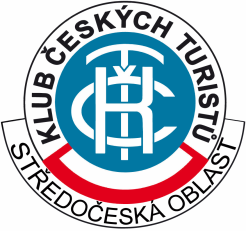 KČT STŘEDOČESKÁ OBLASTRevoluční 1056/8a • 110 00 Praha 1tel.: 736 754 114, 736 754 120e-mail: sekretar@sokct.cz ; predseda@sokct.czwww.sokct.czPOZVÁNKAOBLASTNÍ VÝBOR KLUBU ČESKÝCH TURISTŮ, STŘEDOČESKÁ OBLASTVás co nejsrdečněji zveDNE 18. ÚNORA 2018 OD 10:00 HODIN NA OBLASTNÍ KONFERENCI KČTkterá se bude konat GYMNÁZIUM ARABSKÁArabská 14, Praha 6, školní jídelnaKČT STŘEDOČESKÁ OBLASTRevoluční 1056/8a • 110 00 Praha 1tel.: 736 754 114, 736 754 120e-mail: sekretar@sokct.cz ; predseda@sokct.czwww.sokct.czPROGRAMKONFERENCE KČT STŘEDOČESKÁ OBLASTDATUM KONÁNÍ: 	neděle 18. února 2018, 10:00 hodinMÍSTO KONÁNÍ:	GYMNÁZIUM ARABSKÁ, Arabská 14, Praha 6, školní jídelna PREZENTACE:	od 9:15 hodinZAHÁJENÍ JEDNÁNÍ:	10:00 hodinPROGRAM:Zahájení, přivítání účastníků a hostůVolba pracovního předsednictvaVolba mandátové, návrhové a volební komiseSchválení programu oblastní konference KČTSchválení jednacího a volebního řádu konferenceZdravice hostůUdělení oceněníVystoupení zástupce ÚV KČT – informace z ústředíZpráva o plnění usnesení oblastní konference KČT 2017Zpráva o činnosti OV KČT za rok 2017 a za celé volební období (2014-2017)Zpráva o značení za rok 2017Zpráva o hospodaření oblasti za rok 2017Zpráva oblastní kontrolní komiseDiskuse k předneseným zprávámSchválení přednesených zprávNávrh kandidátů na předsedu, místopředsedu a členy Oblastního výboru Návrh kandidátů na předsedu a členy Oblastní kontrolní komiseNávrh kandidátů na delegáty celostátní konference 2018PřestávkaDoplnění jednotlivých kandidátekPředstavení kandidátů na předsedu, místopředsedu a členy Oblastního výboruPředstavení kandidátů na předsedu a členy Oblastní kontrolní komiseVolby předsedy, místopředsedy a členů Oblastního výboruVolby předsedy a členů kontrolní komiseVolba statutárních zástupcůVolba zástupce a jeho náhradníka do ÚV KČTVolba delegátů na celostátní konferenci 2018 a případnou mimořádnou konferenciRozpočet na rok 2018, návrh výše členských příspěvků oblasti pro rok 2019Schválení rozpočtu 2018 a výše členských příspěvků oblasti 2019 Informace o programovém směřování oblasti v roce 2018 (projekty Středočeská desítka, Turistické léto, Jarní a Podzimní setkání turistů Středočeské oblasti)DiskuseSchválení usneseníZávěrKČT, oblast StředočeskáRevoluční 1056/8a • 110 00 Praha 1tel.: 736 754 114, 736 754 120e-mail: sekretar@sokct.cz ; predseda@sokct.czwww.sokct.cz ORGANIZAČNÍ POKYNYKONFERENCE KČT, OBLAST STŘEDOČESKÁDATUM KONÁNÍ: 	neděle 18. února 2018, 10:00 hodinMÍSTO KONÁNÍ:	GYMNÁZIUM ARABSKÁ, Arabská 14, Praha 6, školní jídelnaVážení předsedové odborů, vážení delegáti oblastní konference, níže je několik organizačních pokynů, kterými se, prosím, v zájmu hladkého průběhu konference řiďte:Pozvánku, prosím, předejte delegátům za Váš odbor, které jste si zvolili na své členské schůziKlíč pro stanovení počtu delegátů z každého odboru je následující – 1 delegát za každých započatých 50 členů odboru (50 členů = 1 delegát; 51 členů = 2 delegáti atd.)Rozhodné datum pro stanovení počtu delegátů je počet členů odboru k 31. 12. 2017Delegáti včetně náhradníků musí být nahlášeni nejpozději do 12. 2. 2018 na e-mail: sekretar@sokct.cz, popřípadě telefonicky sekretářce oblasti paní Jaroslavě Darebné (mobil: 736 754 120)Protože se budou konat volby do oblastního výboru a oblastní kontrolní komise, nezapomeňte zaslat svoje návrhy na kandidáty do těchto oblastních orgánůPři prezentaci bude provedena kontrola členského průkazu delegáta. Delegát, který při konferenci nepředloží platný členský průkaz, se může konference zúčastnit jen jako host bez práva hlasovatV případě, že nebude konference usnášeníschopná (tj. nebude přítomna nadpoloviční většina zvolených delegátů s hlasem rozhodujícím nebo nebude přítomna nadpoloviční většina odborů) svolává OV KČT novou konferenci od 10:30 hodin, téhož dne na stejném místě, která bude usnášeníschopná v jakémkoliv počtu zvolených delegátů s hlasem rozhodujícím (doufám, že Vám není dění v naší oblasti lhostejné, a že tuto klausuli, kterou nám umožňuje zákon, nebudeme muset použít )Vezměte s sebou, prosím, návrhy na delegáty na celostátní konferenci KČTOproti předchozím letům se bude oblastní konference konat na jiném místě, zde je popis přístupu:Metrem linkou A do stanice Bořislavka, tramvají č. 1, 2, 8, 18, 20, 22, 25 a 26 (směry Vozovna Vokovice nebo Divoká Šárka) do stanice Červený Vrch. Dále pak okolo čínské restaurace do ulice Arabská – viz plánek. Vstup do Gymnázia hlavním chodem.Příjezd autem:Po Evropské směrem z centra k letišti, Arabská ulice je druhá odbočka za odbočkou na Horoměřice a výstupem z metra stanice Bořislavka. Za malým parkovištěm (po levé ruce) je odbočka doprava (hnědá místní značka „Policie ČR“), pak ještě jednou doprava do dvora gymnázia, vstup zadním vchodem – viz plánek.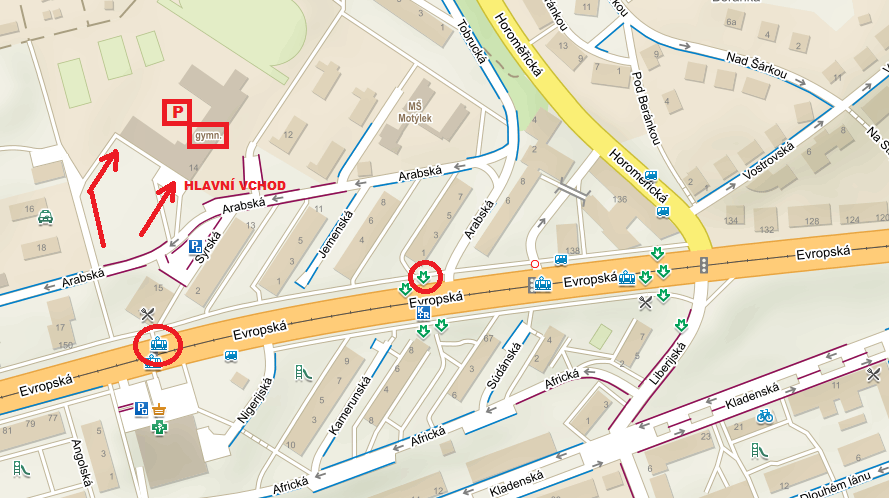 